Ghilas	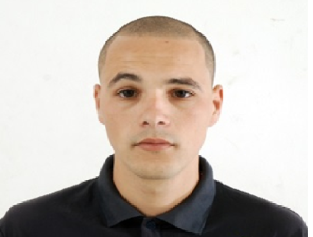 Email: 					ghilas.380326@2freemail.com Visa Status:				Visit VisaSUMMARYPersonal statement and Objective: An enthusiastic and creative person, highly motivated, extremely patient with ability to work with children of all ages' grades and skill levels, seeking to build an inserting career in Education Sector especially as French teacher.Profile :			  Male, 28, SingleCurrent Location : 		  Dubai (UAE)Nationality: 			  Algerian EDUCATION2017, Hygiene - health and environment security supervisor in Mnia school -Algeria2015, Bachelor's degree in ​​French language, university Abderrahmane Mira Bejaia- Algeria2011, Certificate of success of the BAC letters and foreign languages BOUDJELLIL high school-AlgeriaLANGUAGESArab: 		Fluent French: 	FluentEnglish:	GoodCOMPUTER KNOWLEDGE Windows Programing.		Good.Microsoft office			Very Good.Internet 				Very Good.WORK EXPERIENCE French Teacher (part time)                                                                 Sept-2015 to juin-2017 Association IMRU TazmaltFrench Teacher (part time)                                                                 Sept-2015 to juin-2017 Association IMRU TazmaltJob Description,Create syllabi for each of the courses assigned.Plan with other members of the department for sequential curricula, with each year’s course of study building upon previous year’s work and building toward the following year’s workPlan, initiate and guide the units of study in French which involve speaking, listening, writing, and readingCreate assessments (including comprehensive semester exams), evaluate those assessments, and promptly grade those assessments and each student’s other work (assignments, presentations, etc.)Foster thought, discussion, reading comprehension, linguistic analysis, a consistent work ethic, French skills, and a desire for learning and excellenceCommunicate regularly and constructively with peers, administrators, students, and parentsContribute to the total upper school programACTIVITIES AND INTERESTSAgronomy, Learning languages, Sports, Cinema, travelling, Music and artsPERSONAL QUALITIESExcellent inter-personal and communications skills, Good sense of responsibility, Punctual, Very motivated, Customer service skills, Good work ethics. Well-organized planner and scheduler.